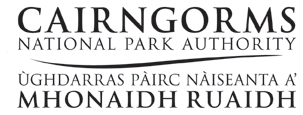 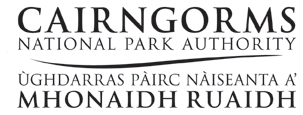 Cairngorms National Park Rural Skills Training SupportCLAIM FORMPlease complete and return this form along with copies of invoices/receipts by email to pennylawson@cairngorms.co.uk or by post to Penny Lawson, CNPA, 14 The Square, Grantown –on-Spey, PH26 3HG within four weeks of completing the training you are claiming for.  Claims returned later than this may not be reimbursed.If you need help with your claim, please don’t hesitate to contact: Penny Lawson, Land Management Officerpennylawson@cairngorms.co.uk, 01479 870519 or Catriona Campbell, Support Officercatrionacampbell@cairngorms.co.uk, 01479 873535Name of Organisation/Business:                                                                                                                                                                                                                                                                                                                             ........................................................................................................................................................................................................................................................................................................................................................................................................................................................................................................................................Main contact name:		                                            .  ..............................................................................................................................................................................................................................................................................................................................................................................................................................................................................................................................................................................................................................................................................................................................     Email Address:    	                                                     ...............................................................................................................................................................................................................................................................................................................................................................................................................Is your business VAT registered?	Yes /NoBank details for payment by BACS:Account No:	                                                     ...............................................................................................................................................................................................................................................................................................................................................................................................................Sort Code:			                                                                                                           .............................................................................................................................................................................................................................................................................................................................................................................................................................Payee details for payment by cheque (only needed if you prefer cheque payment):Name of payee:		................................................................................................................................................................................................................................................................................................................................................................................................................................................................................................................................................................................................................................................................................................................................................................................Address:	       ..................................................................................................................................................................................................................................................................................................................................................................................................................................................................................................................................................................................................................................................................................................................................................................................................................................................................................................................................................................................................................................................................................................................................................................................................................................................................................................................................................................................................................................................................................................................................................................................................................................................................................................................................................................................................Now please turn over and enter course details and costs for your claim in the first table, and details of trainees in the second table.Signed:							Date: For CNPA Use:Details of training included in this claim.Please fill in using one line per course or assessment. If you need more space please attach another copy of this page.Details of eligible trainees (see Eligibility Criteria).Please fill in using one line per trainee. If you need more space please attach another copy of this page.A/C RefCourseAmount £No. training placesDate to FinanceAuthorisedType of training or assessment (please be as specific as possible).Date deliveredTotal number of traineesTotal number of eligible trainees (see Eligibility Criteria)Total cost of training including venue and catering.*Trainee travel – (please itemise) public transport*, car miles @45p per mile plus 5p per mile for each passenger attending training**Total cost of courseTotal for claimName of traineeTraining or assessment completedDate of training/ assessmentAge bracket (please choose one)16-19, 20-25, 26-35, 36-45, 46-55, 56-65, 66+Name of EmployerOccupation/positionQualification gained (if applicable)